Sample Assent Form Appropriate for Younger Child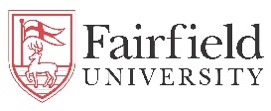 NOTE: Language must my simplified as appropriate for the age group used as participants, such as:I, __________ understand that my parents (mom or dad)/guardian have/has given permission (said it’s okay) for me to take part in a project about __________ done by (Name of Researcher) a student/professor at Fairfield University.I am taking part because I want to.  I have been told that I can stop at any time I want to and nothing will happen to me if I want to stop. _________________________________________________SignatureDateI, __________ understand that my parents/guardian have/has given permission for me to participate in a study concerning __________ under the direction of (Name of Researcher), a student/professor at Fairfield University.My participation in this project is voluntary and I have been told that I may stop my participation in this study at any time without penalty and loss of benefit to myself._________________________________________________SignatureDate